Claude Debussy – Arabesque Ⅰ (Simplified)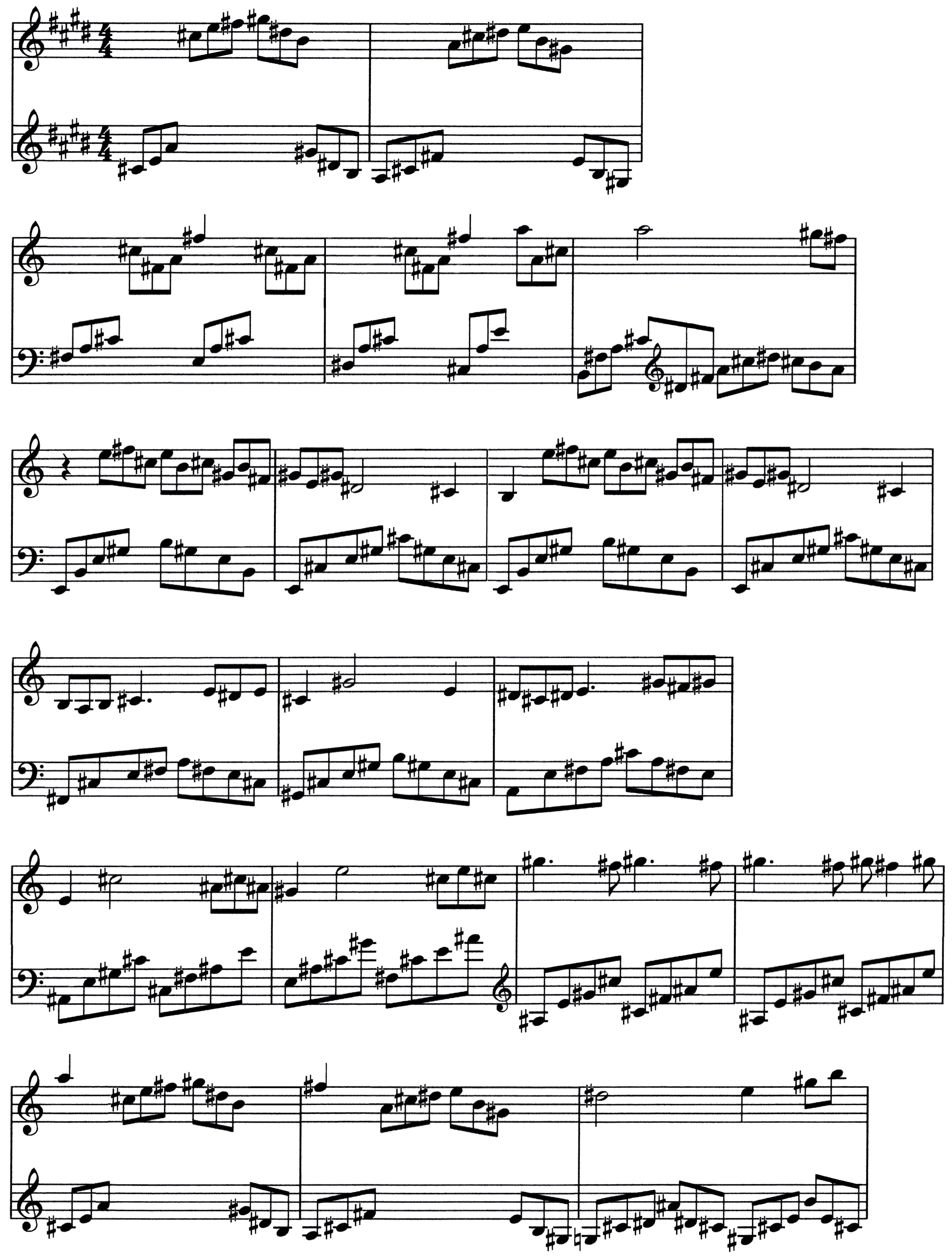 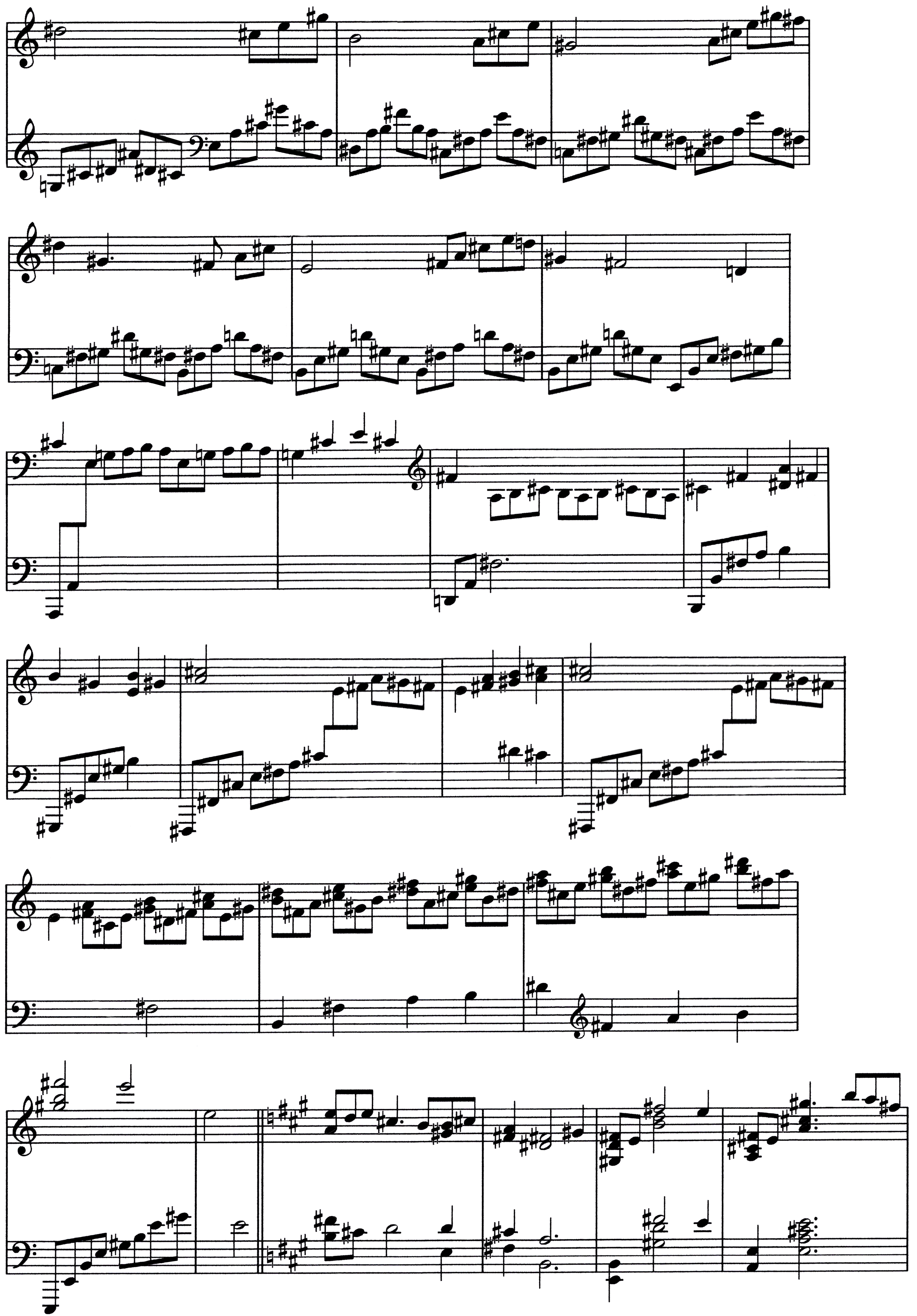 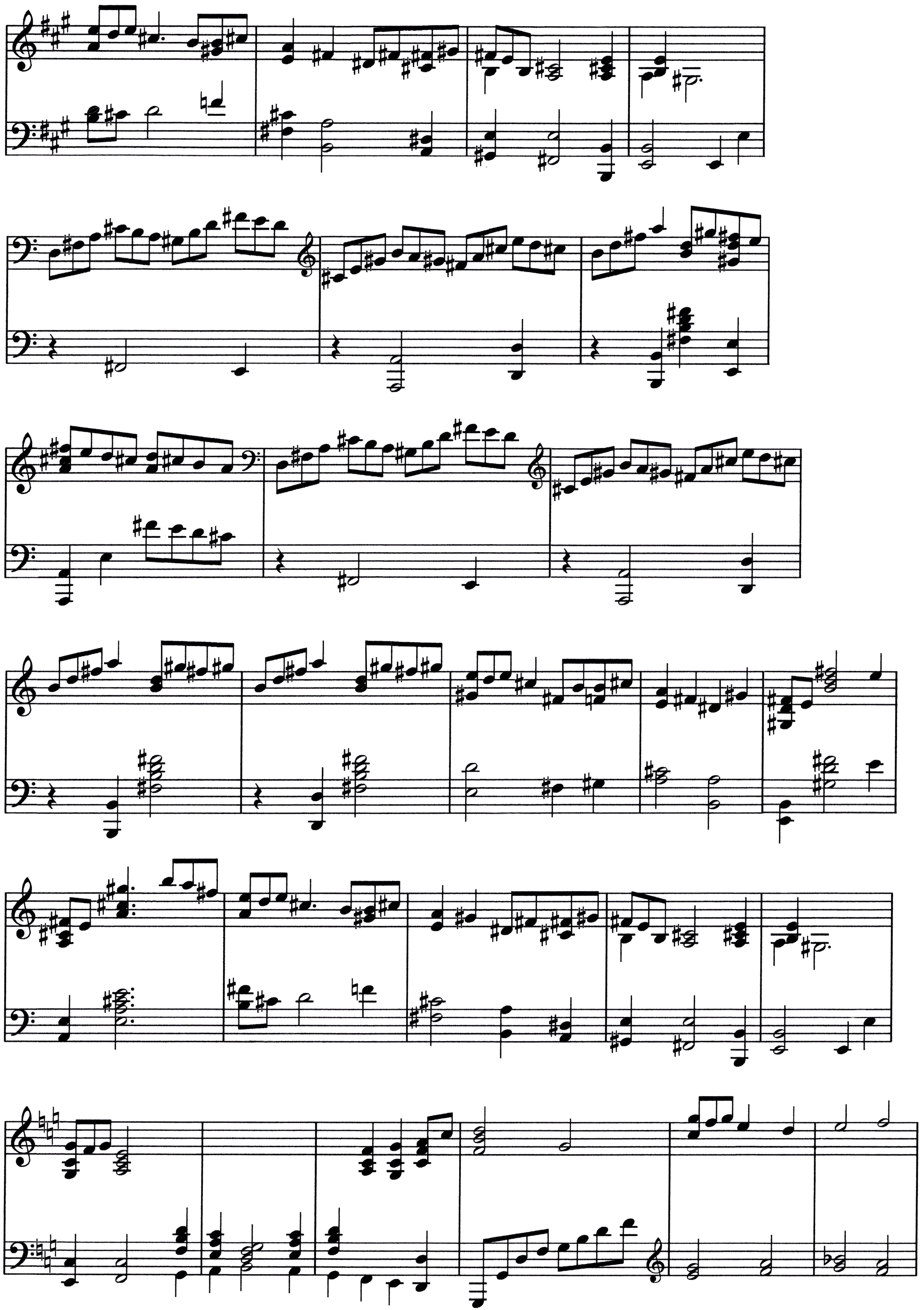 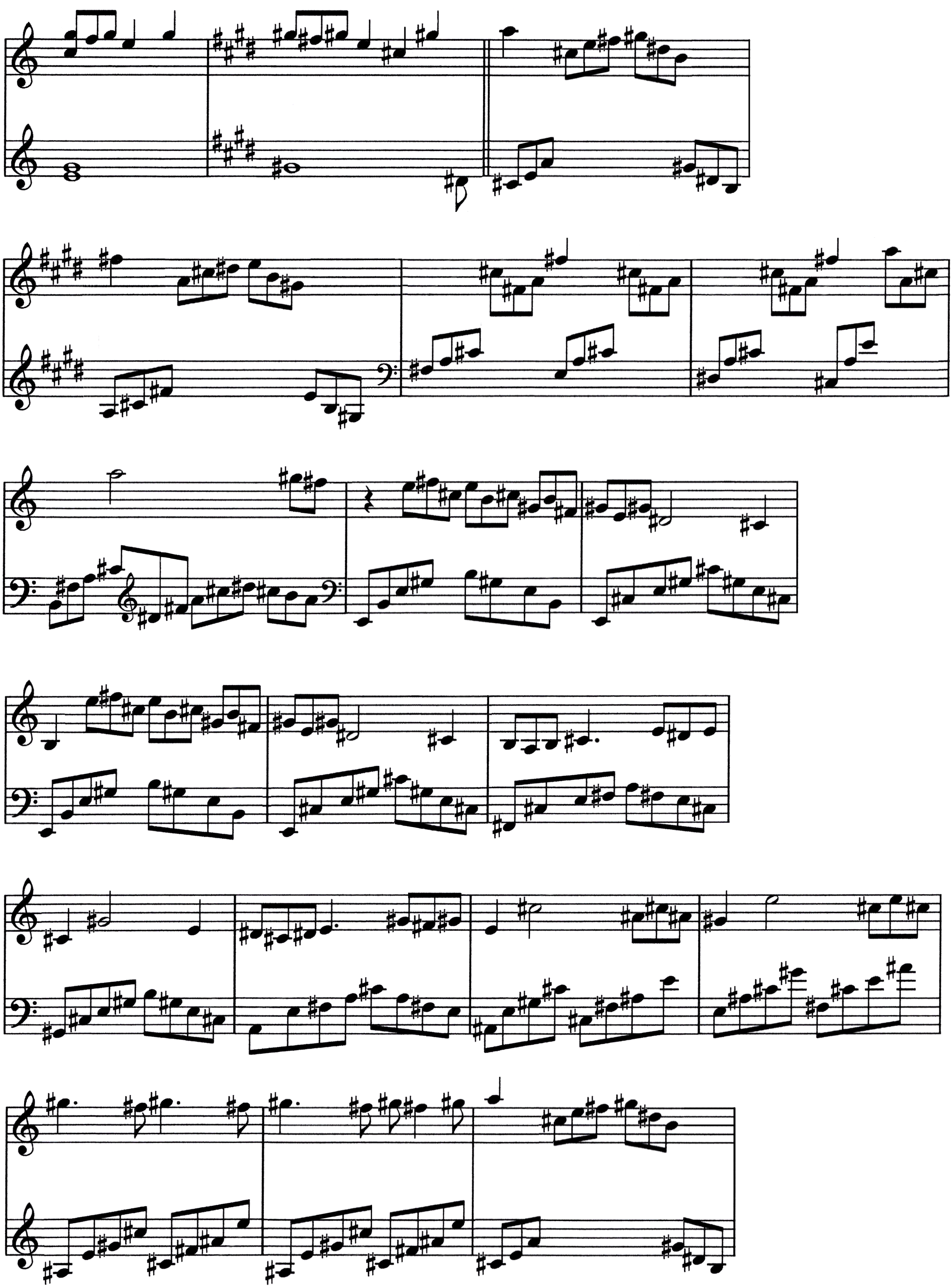 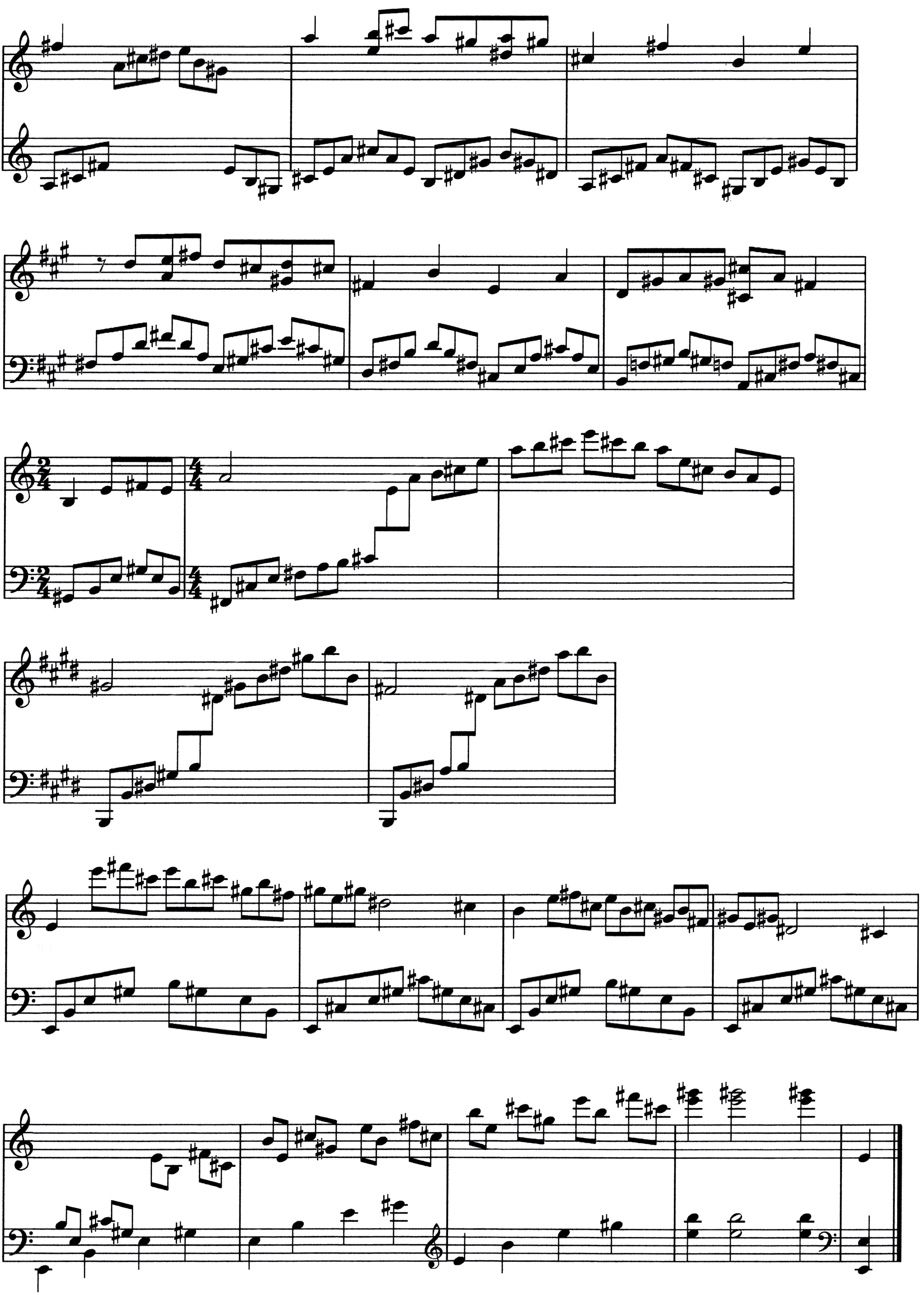 